APELLIDO : NOMBRE :CLASE : EVALUTION ORALE / DEBAT / PRISE DE PAROLE EN INTERACTIVITE  Sujet du débat :   «  Comercio justo » ¿ Eficaz, positivo, interesante o  no ?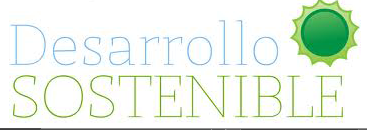 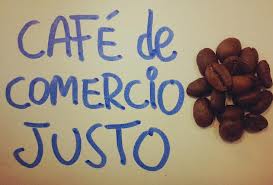 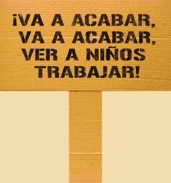  CRITERES  Très fréquentes                Régulières                      RaresA) S’exprimer en continu- Nombre de prises de parolesB) Argumentation :- Echanger, participer, compléter.- Qualité et variété des arguments - Richesse de la langue (lexique adéquat et être capable de reformuler avec aisance et souplesse).- Réinvestir les connaissances culturelles et économiques.C) Prendre part à un débat d’idées1) Respecter la parole de l’autre et l'écouter.2) Ecouter les échanges et être capable de placer un argument à un moment opportun.3) Etre apte à rebondir sur un argument de l'équipe adverse.  S’exprimer en continu    Prendre part à un débatConnaissances culturelles    IntelligibilitéDegré 1/ produit des énoncés très courts, pauses                             1Peut intervenir mais la communication porte sur la répétition                           1Connaissances limitées du sujet                                           1Langue difficilement compréhensible  1Degré 2/ produit un discours simple et bref                                        2-3Sait écouter, répond et réagit de façon simple                                        2- 3Connaissances partielles ou erreurs ponctuelles                                     2- 3Vocabulaire limité et des erreurs                         2-3Degré 3 / produit un discours simple mais articulé et argumenté    4Participe à l’échange avec courtoisie, est capable de reformuler                        4Sait réinvestir les connaissances du cours                                        4S’exprime dans une langue globalement correcte.             4Degré 4 / produit un discours articulé, nuancé et argumenté                                        5Cherche à convaincre avec des arguments pertinents, est capable de rebondir et de relancer le débat            5Sait réinvestir les connaissances du cours et aussi donner un avis personnel                        5S’exprime dans une langue correcte et fluide                            5